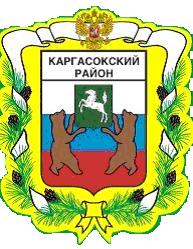 МУНИЦИПАЛЬНОЕ ОБРАЗОВАНИЕ «Каргасокский район»ТОМСКАЯ ОБЛАСТЬДУМА КАРГАСОКСКОГО РАЙОНАНа основании п. 5 ст. 7 Закона Томской области от 06.05.2009 №68-ОЗ «О гарантиях деятельности депутатов представительных органов муниципальных образований, выборных должностных лиц местного самоуправления, лиц, замещающих муниципальные должности, в Томской области»Дума Каргасокского района РЕШИЛА:1. Изложить Положение о размере и порядке оплаты труда лиц, замещающих муниципальные должности муниципального образования «Каргасокский район», утвержденное решением Думы Каргасокского района от 17.04.2013 № 199 «Об утверждении Положения о размере и порядке оплаты лиц, замещающих муниципальные должности муниципального образования «Каргасокский район», в новой редакции согласно приложению к настоящему решению.2. Официально опубликовать настоящее решение в установленном порядке.3. Контроль за исполнением настоящего решения возложить на бюджетно-финансовый комитет Думы Каргасокского района.Утвержденорешением ДумыКаргасокского районаот 20.12.2017 № 148ПриложениеПоложениео размере и порядке оплаты труда лиц, замещающих муниципальные должности муниципального образования «Каргасокский район»1. Общие положения1. Настоящее Положение разработано в соответствии с Трудовым Кодексом Российской Федерации, Законом Томской области от 06.05.2009 N 68-ОЗ «О гарантиях деятельности депутатов представительных органов муниципальных образований, выборных должностных лиц местного самоуправления, лиц, замещающих муниципальные должности, в Томской области», и определяет размер и порядок оплаты труда лиц, замещающих муниципальные должности муниципального образования «Каргасокский район».2. Оплата труда лиц, замещающих муниципальные должности, производится в виде денежного содержания, которое состоит из должностного оклада в соответствии с замещаемой должностью, а также ежемесячных и иных дополнительных выплат. 3. К дополнительным выплатам к окладу лица, замещающего муниципальную должность относятся:1) ежемесячная надбавка к должностному окладу за выслугу лет;2) ежемесячная надбавка за особые условия деятельности лиц, замещающих муниципальные должности;3) ежемесячная процентная надбавка к должностному окладу за работу со сведениями, составляющими государственную тайну;4) премии по результатам работы;5) материальная помощь;6) иные выплаты, предусмотренные законодательством Российской Федерации, Томской области.4. На должностной оклад и все виды надбавок и премий начисляется районный коэффициент, а также надбавка за работу в местностях, приравненных к районам Крайнего Севера, в порядке и в размере, установленных законодательством.5. Оплата труда лиц, замещающих муниципальные должности, производится за счет средств бюджета муниципального образования «Каргасокский район».2. Порядок определения размеров должностных окладов лиц, замещающих муниципальные должности6. Лицам, замещающим муниципальные должности, должностные оклады устанавливаются в соответствии со штатными расписаниями соответствующих органов местного самоуправления муниципального образования «Каргасокский район».7. Размер должностных окладов лиц, замещающих муниципальные должности, определяется путем умножения действующей на момент исчисления денежного содержания расчетной единицы на установленное для конкретной должности количество расчетных единиц.3. Ежемесячная надбавка к должностному окладу за выслугу лет8. Ежемесячная надбавка к должностному окладу за выслугу лет, выплачивается лицам, замещающим муниципальные должности в размере:от 1 года до 5 лет - 10 процентов должностного оклада;от 5 до 10 лет - 20 процентов должностного оклада;от 10 до 15 лет - 30 процентов должностного оклада;от 15 лет и выше - 40 процентов должностного оклада.9. Исчисление размера ежемесячной надбавки за выслугу лет осуществляется при замещении лицом муниципальной должности комиссией по установлению стажа муниципальной службы, создаваемой в соответствующем органе местного самоуправления муниципального образования «Каргасокский район». Состав и порядок деятельности комиссии по установлению стажа муниципальной службы утверждается локальным нормативным актом руководителя органа местного самоуправления муниципального образования «Каргасокский район».Исчисление стажа работы, дающего право на получение надбавок за выслугу лет осуществляется в соответствии с Законом Томской области «О муниципальной службе в Томской области».4. Ежемесячная надбавка за особые условия деятельности лиц, замещающих муниципальные должности10. Под особыми условиями деятельности лиц, замещающих муниципальные должности, понимается сложность профессиональной служебной деятельности, необходимость выполнения особо сложных и важных работ, как правило, в условиях, отличающихся особым графиком и режимом работы, которые производятся в установленные сроки с высоким качеством.При установлении ежемесячной надбавки за особые условия деятельности учитывается напряженность и производительность труда лица, замещающего муниципальную должность.11. Лицам, замещающим муниципальные должности выплачивается ежемесячная надбавка за особые условия деятельности в размере 50 процентов должностного оклада.12. В случае качественного выполнения лицом, замещающим муниципальную должность, особо сложных работ высокой напряженности и интенсивности (большой объем, систематическое выполнение срочных и неотложных поручений, а также работ, требующих повышенного внимания и тому подобное) в установленные сроки на основании решения руководителя органа местного самоуправления муниципального образования «Каргасокский район» такому лицу ежемесячная надбавка за особые условия деятельности может выплачиваться в повышенном размере.5. Премии по результатам работы и материальная помощь13. Лицам, замещающим муниципальные должности, ежемесячно выплачивается премия по результатам работы в размере 50 процентов должностного оклада.14. Премия по результатам работы выплачивается за надлежащее исполнение лицом, замещающим муниципальную должность, своих должностных обязанностей, предусмотренных трудовым договором, должностной инструкцией, нормативными актами. Показателями (критериями) надлежащего исполнения должностных обязанностей, в частности, являются:1) профессиональный уровень исполнения должностных обязанностей;2) своевременность и качество выполняемой работы, поручений и заданий;3) ответственное отношение к исполнению должностных обязанностей;4) компетентность при выполнении наиболее важных, сложных и ответственных работ и заданий.15. Размер премии по результатам работы может быть снижен в случае неисполнения или ненадлежащего исполнения лицом, замещающим муниципальную должность, своих должностных обязанностей, а также в случае совершения дисциплинарного проступка.16. Лицу, замещающему муниципальную должность, проработавшему неполный отчетный месяц, премия выплачивается в общем порядке, за исключением случаев, когда лицу, замещающему муниципальную должность, производится окончательный расчет при увольнении по основанию, связанному с нарушением трудовой дисциплины.17. Материальная помощь выплачивается лицам, замещающим муниципальные должности, в текущем финансовом году в размере двух должностных окладов. Материальная помощь выплачивается, как правило, ко времени ежегодного оплачиваемого отпуска.6. Порядок использования средств экономии фонда оплаты труда18. Средства экономии фонда оплаты труда лиц, замещающих муниципальные должности, могут быть использованы на выплату премии по итогам года.19. Решение о целях расходования средств экономии фонда оплаты труда лиц, замещающих муниципальные должности, и размерах выплат принимается руководителем соответствующего органа местного самоуправления муниципального образования «Каргасокский район».РЕШЕНИЕРЕШЕНИЕРЕШЕНИЕРЕШЕНИЕ20.12.2017№ 148с. Каргасокс. Каргасокс. КаргасокО внесении изменений в решение Думы Каргасокского района от 17.04.2013 № 199 «Об утверждении Положения о размере и порядке оплаты лиц, замещающих муниципальные должности муниципального образования «Каргасокский район»О внесении изменений в решение Думы Каргасокского района от 17.04.2013 № 199 «Об утверждении Положения о размере и порядке оплаты лиц, замещающих муниципальные должности муниципального образования «Каргасокский район»Председатель ДумыКаргасокского районаВ.В. БрагинГлава Каргасокского районаА.П. Ащеулов